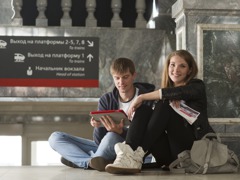 Сегодня в Москве в Императорском зале исторического здания Московского государственного университета имени М.В. Ломоносова Российский Союз ректоров и Общероссийский Профсоюз образования в торжественной обстановке подписали с Федеральной пассажирской компанией (АО "ФПК") трёхстороннее соглашение о сотрудничестве. Соглашение было подписано в целях развития программы лояльности и позволит студентам и аспирантам очных отделений вузов - членам Общероссийского Профсоюза образования, получать значительные скидки на проезд в поездах дальнего следования. С приветственным словом к гостям и участникам торжества обратились Президент Российского Союза ректоров, ректор Московского государственного университета имени М.В. Ломоносова Виктор Садовничий, Председатель Общероссийского Профсоюза образования Галина Меркулова, первый заместитель генерального директора АО "ФПК" Владимир Каляпин.